Жиынтық бағалауға арналғанәдістемелік ұсыныстарҚазақ тілі(оқыту қазақ тілінде)6-сыныпӘдістемелік ұсыныстар мұғалімге, 6-сынып білім алушыларына «Қазақ тіліі» пәні бойынша жиынтық бағалауды жоспарлау, ұйымдастыру және өткізуге көмек құралы ретінде құрастырылған. Әдістемелік ұсыныстар негізгі мектептің (5-9-сыныптары) «Қазақ тілі» пәні бойынша оқу бағдарламасы (орта білім беру мазмұнын жаңарту аясындағы) мен оқу жоспарының негізінде дайындалған.Бөлім / ортақ тақырып бойынша жиынтық бағалаудың тапсырмалары мұғалімге білім алушылардың тоқсан бойынша жоспарланған оқу мақсаттарына жету деңгейін анықтауға мүмкіндік береді.Әдістемелік ұсыныстарда бөлім / ортақ тақырып бойынша жиынтық бағалауды өткізуге арналған бағалау критерийлері мен дескрипторлары бар тапсырмалар ұсынылған. Сондай-ақ, жинақта білім алушылардың оқу жетістіктерінің мүмкін деңгейлері (рубрикалар) сипатталған. Дескрипторлары мен балдары бар тапсырмалар ұсыныс түрінде берілген.Әдістемелік ұсыныстар мұғалімдерге, мектеп әкімшілігіне, білім беру бөлімінің әдіскерлеріне, критериалды бағалау бойынша мектеп, өңірлік үйлестірушілеріне және басқа да мүдделі тұлғаларға арналған.Әдістемелік ұсыныстарды дайындау барысында ресми интернет-сайттағы қолжетімді ресурстар (суреттер, фотосуреттер, мәтіндер, аудио және бейнематериалдар) қолданылды.2«Ұлттық	және	отбасылық	құндылықтар.	Фонетика»,	«Әлемнің	жеті	кереметі.«Спорт. Белгілі спорт жұлдыздары. Морфология», «Қазақ халқының әдет-ғұрыптары мен31-тоқсан бойынша жиынтық бағалауға арналған тапсырмаларБөлім «Қазақстандағы көрікті жерлер. Лексикография»Оқу мақсаты	6.1.1.1-  мәтіннің  атауын  талқылау  және  алғашқыбөлігін тыңдау арқылы көтерілетін мәселені болжауБағалау критерийі	Білім алушы•	Мәтіннің атауын талқылап, көтерілгенмәселені болжайдыОйлау дағдыларының деңгейі	ҚолдануОрындау уақыты	15 -20 минутТапсырмаМәтіннің атауын жұпта талқылаңыз. Мәтіннің алғашқы бөлігін мұқият тыңдап, қалған бөлігінде көтерілген мәселені болжаңыз.Оқжетпес туралы аңызКөкшетауға ат басын бұратын көптеген саяхатшылардың қызығушылығын оятатын нәрсе - табиғаттың көз тартар сұлулығы. Соның ішінде Бурабайдағы «Оқжетпес» тасының жөні бөлек, атауының өзі бір ерекше. Жыл сайын демалуға барып жүргенімізбен, сол «Оқжетпес» жартасының қалай біткені жайында біле бермейміз әрі мән де бермейміз.Ал аңыз былай дейді:____________________________________________________________________Бурабай дейтін елді мекенде кезінде Оқжетпес атты баһадүр өмір сүрген. Оқжетпес туа салып күн сайын емес сағат сайын өсіп, жетіле берген . Тіпті бойы тоқтаусыз өскен. Бала күнінде далада ойын қуып жүрсе, қасындағы балалардың атқан садағы оның кеудесіне әрең жеткен. Бойы ұзын, өзі батырдың тірі кезінде елде абыройы асқақ болады. Жаугершілік заман келіп, күн артынан күн өтіп жаумен шайқасады. Ол әр күн сайын жаудың бетін қайтарып, елін аман сақтап отырған. Жарақат алса, жарасын сол көлдің бойында емдеп, Бурабайдың ауасымен тыныстаған. Дәл сондай күннің бірінде ол жауға қарсы соғысады. Соғыс ұзақ күндерге созылады. Жаудың беті қайтар емес. Тіпті жау санында есеп жоқ. Айларға созылған соғыстың салдарынан Оқжетпес шаршап, түнде тынығып жатқан кезінде жау тыңшылары сырын біліп, үстінен бас салады. Бірақ алып денелі батыр оған да көнбей орнынан сілкіне тұрып тағы соғысады. Тек ең ақырында әлі кетіп , ақыры демі бітті-ау деген кезде, Оқжетпес қатты даусымен: «Уа, Тәңірім, мені жау қолынан өлтіріп, ұятқа қалдырғанша, тасқа айналдыр» десе керек, лезде аспан айналып жерге түскендей күй тұнып, Оқжетпес сол жерде жартасқа айналып кеткен. Бұл аңыздың бір түрі ғана. Жалпы Бурабайдағы түрлі ескерткіштерге қатысты көптеген аңыздар бар. Аңыздың өзі ертегі емес, шындыққа жанасатын жанрдың түрі екенін ұмытпаңыз.Берілген сұрақтарға тыңдалған мәтіннен дәлелдер келтіре отырып, жауап беріңіз.Батыр бала күнінде қандай болған?Батыр алған жарақатын қалай емдеген?Оқжетпес қалай тасқа айналған?45«Қазақстандағы көрікті жерлер. Лексикография» бөлімі бойынша жиынтық бағалаудың нәтижесіне қатысты ата-аналарға ақпаратұсынуға арналған рубрикаБілім алушының аты-жөні____________________________________________________6Бөлім «Ұлттық және отбасылық құндылықтар. Фонетика», «Әлемнің жеті кереметі. Лексикография»Оқу мақсаты	6.2.2.1- Ауызекі сөйлеу және көркем сөйлеудің стильдікерекшеліктерін қолданылған тілдік құралдар арқылы тану6.3.6.1-  Мәтіндегі  орфографиялық  және  пунктуациялыққателерді сөздіктерге, емле ережелеріне сүйеніп түзету,редакциялау6.4.2.1	екпіннің	түрлерін	(сөз	екпіні,	тіркес	екпіні,логикалық екпін) сөз және сөйлем ішінде орынды қолдануБағалау критерийі	Білім алушы•	Тілдік	құралдар	арқылы	мәтіннің	стилін,	тілдікерекшеліктерін ажыратады•	Мәтіндегі пунктуациялық, орфографиялық қателердітүзетуде сөздікке, емле ережелеріне сүйенеді•	Екпіннің	түрлерін	(сөз	екпіні,	тіркес	екпіні,логикалық екпін) қолданадыОйлау дағдыларының деңгейі	ҚолдануОрындау уақыты	15 -20 минутТапсырмаМәтіндерді мұқият оқып, стильдерін анықтаңыз. Әр стильге тән ерекшеліктерді сөздік қолданыстар арқылы ажыратыңыз.1-мәтінКеліннің тапқырлығыЕртеректе бір қарияның балаларының аты Қамысбай Қасқырбай Қойбай Қубай Субай Қайрақбай Пышақбай Баубай Балтабай екен. Балтабайы үйге келін түсіріп, сол жаңа түскен жас келінді сынамақ болған атасы өзеннің ар жағынан сасқалақтағансып жүгіріп келіп: «Келін ау, келін, судың ар жағында, қамыстың бер жағында қойды қасқыр жеп жатыр. Тез ауылға бар да, хабар бер. Балтабай пышақ қайрап әкеліп, қойды адал бауыздап алсын. Мен қасқырды қуып кеттім. Шүу!», - депті. Мұнысы - «қысылтаяң шақта келінім көргенсіздік танытып, өзінің қайын аға, қайын атасының атын атап қояр ма екен?» деген ойы ғой. Сөйтсе, келіншек не істепті десеңші, шапшаң төбеге жүгіріп шығып, күйеуіне: «Шапқы-ау шапқы, шапшаң кел. Сарқыраманың ар жағында сылдыраманың бер жағында маңыраманы ұлыма жеп жатыр. Атам: «жаныманы білемеге жанып әкелсін» дейді. Өзі ұлыманы қуып кетті», - депті.2-мәтінҚайта оралды қазағыма бүгін дәстүрлері.Көптен күткен халқымыздың асыл арманы еді.Берекелі қазақ жері - ел мерекеліДәстүрлерін жоғалтпаған қазағымның бұл ежелгі.Шілдехана бесік той,Тұсау кесер сүндет той,Ай, шіркін-ай!Құда түсіп сырға салу,Беташарым-ай.7Алтыбақан аясында сұлу бойжеткен,Қыз-бозбала кең даланыӘнімен елтіп тербеткенЕр жігітке жарасады озып шыққан бәйгеден, Қыз балаға жарасады алқа шашбау сәукеле Жоғалмасын дәстүріміз ұмытылмасын, Ата-баба көзіндей қылып сақтайық қазақ дәстүрінЕкі мәтінді қайталап оқыңыз. Түсіп қалған тыныс белгілерін тауып, тиісті орнына қойыңыз. Мәтіндерде кездескен екпін түрлерін анықтаңыз.8«Ұлттық және отбасылық құндылықтар. Фонетика», «Әлемнің жеті кереметі. Лексикография»бөлімі бойынша жиынтықбағалаудың нәтижесіне қатысты ата-аналарға ақпарат ұсынуға арналған рубрикаБілім алушының аты-жөні ____________________________________________________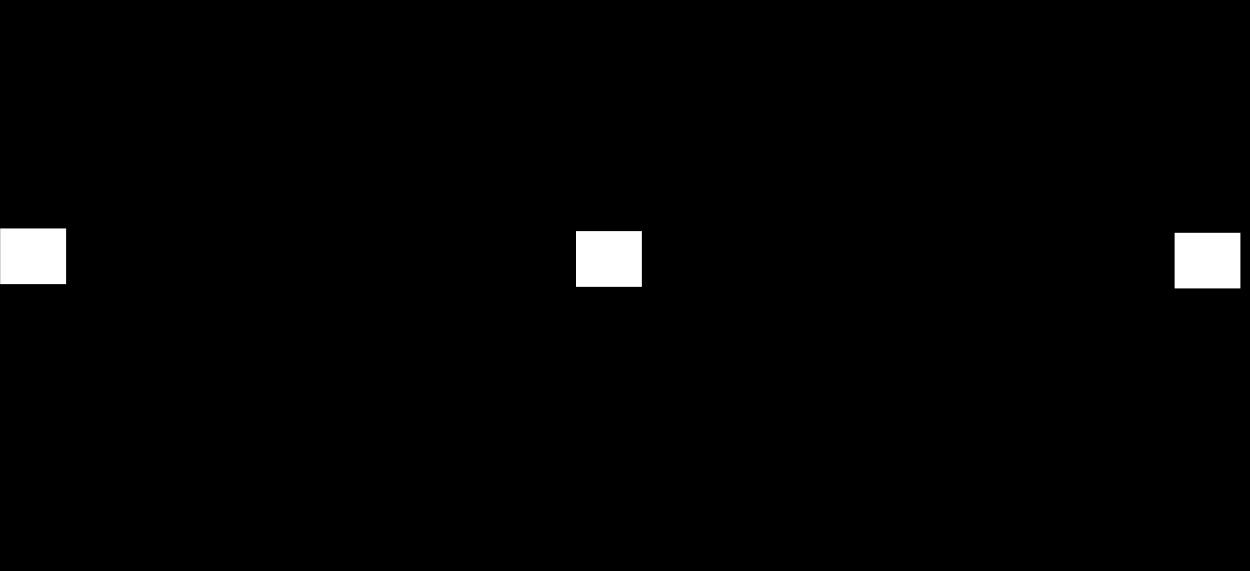 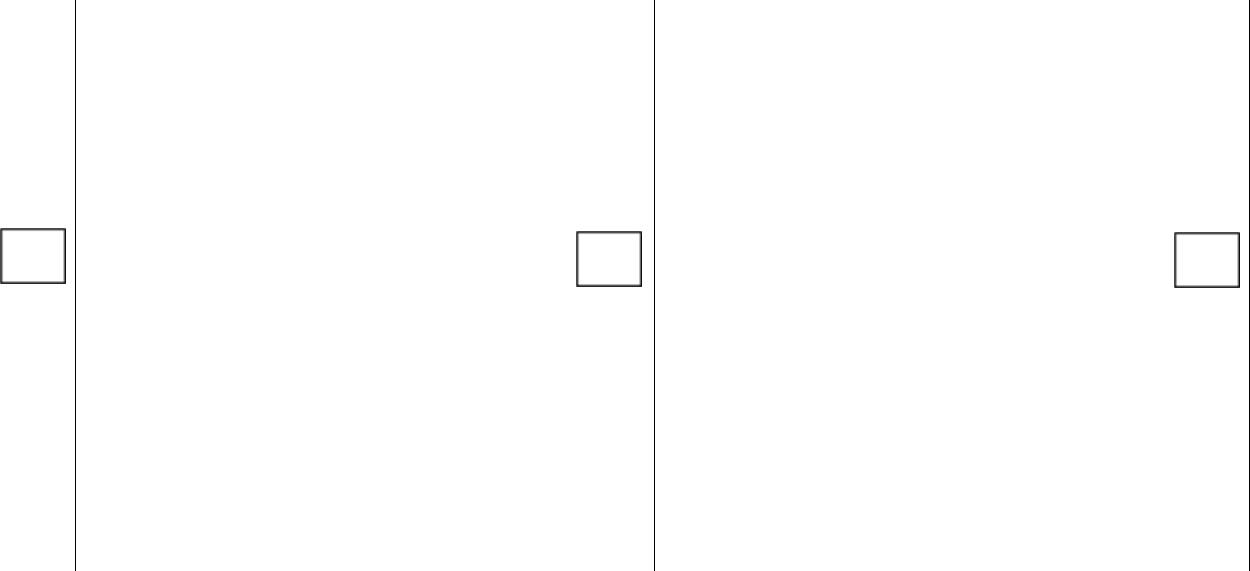 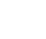 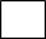 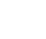 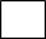 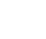 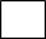 92-тоқсан бойынша жиынтық бағалауға арналған тапсырмаларБөлім «Астана – мәдениет пен өнер ордасы. Лексика»Оқу мақсаты	6.2.6.1- оқылым стратегияларын қолдану: комментарийжасау, іріктеп оқу, рөлге бөліп оқу6.3.4.1- эссе тақырыбынан ауытқымай, абзац түрлерінжүйелі құрастырып, көтерілген мәселе бойынша келісу-келіспеу	себептерін	айқын	көрсетіп	жазу	(«келісу,келіспеу» эссесі)6.4.3.1 неологизм, термин, диалект сөз, кәсіби сөздердіңқолданыс аясын түсіну және ажырата білуБағалау критерийі	Білім алушы•	Оқылым мәтінінен қажетті ақпаратты іріктеп, рөлгебөліп оқиды•	Тақырыбына сай, құрылымы жүйелі келісу-келіспеуэссесін жазады•	Неологизм, термин, диалект сөз, кәсіби сөздердіңқолданылуын ажыратадыОйлау дағдыларының деңгейі	Жоғары деңгей дағдыларыОрындау уақыты	15 -20 минутТапсырмаМәтінді мұқият оқып, «Астана - ел жүрегі» деген пікірді дәлелдейтін жолдарды іріктеңіз.Елімнің жүрегі – АстанаЖер бетіндегі әрбір адам өз елінің елордасын мақтан тұтады. Біздің мақтанышымыз – Сарыарқа төсіне қанат жайған шырайлы шаһар. Астанамыз жыл санап көркейіп, гүлденіп, ажарланып келеді. Келбеті де асқақ, айбарлы. Өзге жұрт қызыға, қызғана қарайды. Тамсанып, таңдай қағады.Астана - бүгін өскелең қала. Кемел де келісімді ойлардың, ізгі ниет пен игі тілеудің қаласы. Есілдің мәрмәр жағалауынан зәулім ғимараттар салуға да, қаланың орталық бөлігінде еуропалық үлгідегі шағын орамдар тұрғызуға да орын жетерлік.Астана – Қазақ елі болашағының қаласы. Мәдениеттің ошағы, ғылым мен білімнің ордасы. Еліміздің көгілдір туы желбіреген тәуелсіздігіміздің ордасы. Жаңа Астанамыздың құрылысы - жас мемлекетіміздің жасампаздықка ұмтылысының, бүкіл қоғамымыздың жаңаруының ерекше символына айналған құбылыс. Адамзат тарихында астанасын жаңғыртқан мемлекеттер жетерлік . Біз жаңа ғасырға, жаңа мыңжылдыққа өркениетті ұлт ретінде, тарих сахнасына егеменді ел ретінде ендік. Әлемдік қауымдастықтың көшіне жеке керуен болып қосылдық. Тәуелсіздігіміздің айғағындай, елдігіміздің белгісіндей, алтын күндей Елтаңбамызды, желбіреген көк байрағымызды көргенде, әуелеген Әнұранымызды естігенде бойыңды ерекше бір асқақ азаматтық сезім билейді. Бұны көру, сезінудің өзі бір бақыт, маңдайға біткен бақ. Аз уақыттың ішінде көркейіп, түрленіп, тәуелсіздігіміздің түлегі, Отанымыздың жүрегі - Астанамыз да елдігіміздің жаңа беттерін ашқандай, тәуелсіздігімізді әйгілеп тұр. Жастарымызды болашаққа бастайтын бас қаламыз, арман қала - жас қаламыз - өнер, білім мен мәдениеттің, ғылымның ордасына айналуда.10«Астана - елімнің жүрегі ме?» деген тақырыпта келісу не келіспеу эссесін жазыңыз. Жазба жұмысыңызда неологизм, термин, диалект сөз, кәсіби сөздердің қажеттісін қолданыңыз. Эссеңізде мәтіннен іріктелген мысалдарды қолданыңыз.11«Астана – мәдениет пен өнер ордасы. Лексика» бөлімі бойынша жиынтық бағалаудың нәтижесіне қатысты ата-аналарға ақпарат ұсынуға арналған рубрикаБілім алушының аты-жөні ____________________________________________________12Бөлім «Тарихи тұлғалар. Лексика»Оқу мақсаты	6.1.5.1 тыңдалған мәтін мазмұны бойынша жалпыжәне нақты сұрақтарға жауап беру, мәтіндегіақпаратты шынайы өмірмен байланыстыру6.4.3.1-көнерген сөз, эвфемизм, дисфемизм, табусөздердің қолданыс аясын түсіну және ажырата білуБағалау критерийі	Білім алушы•	Мәтін мазмұны бойынша сұрақтарға жауапбереді•	Ақпаратты өмірмен байланыстырады•	Көнерген сөз, эвфемизм, дисфемизм, табусөздерді анықтайдыОйлау дағдыларының деңгейі	Білу және түсінуОрындау уақыты	15 -20 минутТапсырмаМәтінді мұқият оқып, жұбыңыздың мәтін бойынша сұрақтарына жауап беріңіз (2-3 сұрақ), көнерген сөздер, эвфемизм, дисфемизм және табу сөздердің астын сызыңыз.Шоқтығы биік ғалымҚазақстан археология мектебінің негізін салушы Әлкей Марғұлан этнография, тарих, шығыстану, әдебиеттану, өнертану бойынша көптеген еңбек сіңірген. Филология ғылымдарының докторы, академик, профессор. Ол 1904 ж. 11 мамырда Павлодар облысы, Баянауыл ауданында дүниеге келген. Əкесі Хақан – атақты Олжабай баҺадүрдің тікелей ұрпағы. Əлкейдің əкесі Хақан мен шешесі Нұрила көптеген халық ертегілері мен аңыз-әфсаналарын білген. Жай отындай жарқыраған, қағілез бала бес жасында оқып, жаза білуді үйренеді, бала кезінде «Қобыланды», «Алпамыс», «Көрұғлы», «Қозы Көрпеш - Баян сұлу» дастандарын оқып, жатқа білген. Хақанның шаңырағында қазақ даласына белгілі адамдар жиі бас қосқан. Құймақұлақ Əлкей бастауыш білімді ауыл мектебінен алды. 1915 жылы Баянауылда үш сыныпты орыс мектебінде оқыды. 15 жасында гимназияда оқу үшін Екатеринбургке сапар шегеді, алайда Азамат соғысында опат болып жатқан адамдардың жағдайы балаға әсер етуінің кесірінен оқи алмайды. 1919 жылы Əлкей Хақанұлы Павлодар қаласындағы мұғалімдер курсына түсіп, оны бітірген соң туған ауылына оралады да, Далба мектебінде мұғалімдік қызмет атқарады. 1921 жылы Семей техникумына оқуға түседі. Одан кейін Ленинградқа оқуға барады. Ленинградта оқып жүргенде-ақ зерттеушілікпен айналысады. Әлкей елге келгеннен кейін де көп ізденіп, түрлі қазба жұмыстарын жүргізеді және көне жәдігерлерді тауып, мұражайға тапсырады. Ол жинаған материалдарының негізінде «Ежелгі Қазақстан қалалары мен құрылыс өнерінің тарихы» деген монографиялық еңбек жазады. Кейін Орталық Қазақстанды зерттейді. Әлкей Марғұлан қазақ халқының тарихы мен әдебиетін зерттеуге зор еңбек сіңірді. Оның қаламынан туған тарих, археология, этнография, әдебиет және өнер салаларына қатысты ондаған кітап, үш жүзден астам ғылыми зерттеу және жүзден астам энциклопедиялық мақалалар жарық көрді.Қазіргі уақытта Әлкей Марғұлан сияқты ғалымдар немесе тарихи тұлғалардан сіз кімді айтар едіңіз? Өзіңіз тарихи тұлға деп есептейтін адам туралы қысқаша айтыңыз. Өмірмен байланыстырыңыз.1314«Тарихи тұлғалар. Лексика» бөлімі бойынша жиынтық бағалаудың нәтижесіне қатысты ата-аналарға ақпарат ұсынуға арналған рубрикаБілім алушының аты-жөні ____________________________________________________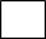 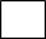 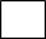 153-тоқсан бойынша жиынтық бағалауға арналған тапсырмаларБөлім «Су – тіршілік көзі. Қазақстандағы өзен-көлдер. Морфология», «Спорт. Белгіліспорт жұлдыздары. Морфология»Оқу мақсаты	6.1.3.1- тыңдалған мәтіннің мазмұнын түсіну,детальді ақпаратты анықтауБағалау критерийі	Білім алушы•	Мәтін мазмұнындағы детальді ақпараттардыанықтайдыОйлау дағдыларының деңгейі	ҚолдануОрындау уақыты	15 -20 минутТапсырмаМәтінді зейін қойып тыңдап, мазмұнын жұпта талқылаңыз.Былғары қолғап шеберіҚонақбаев Серік Керімбекұлы 1959 жылы 25 қазан күні Павлодар қаласында дүниеге келген. Әкесі Қонақбаев Керімбек техника ғылымының кандидаты. Шешесі Қонақбаева Балтуған Темірғалиқызы мұғалім болған. Қазақтың атын күллі әлемге танытқан Серік ағамыз КСРО-ның еңбек сіңірген спорт шебері атағын 1981 жылы еншілеген. Былғары қолғап шеберіміз Жамбыл гидромелиоративтік құрылыс институтын 1981 жылы аяқтаса, қазіргі Қазақ мемлекеттік спорт және туризм академиясын 1984 жылы бітіріп, маман иесі болған. 1999 жылы Халықаралық Х.А.Яссауи атындағы Қазақ-Түрік университетінің заңгер-құқықтанушы мамандығын бітірген . Серік Қонақбаев бокспен 14 жасынан бастап айналыса бастады. Спортшының атақтарына келетін болсақ, ол КСРО халықтар спартакиадасының және КСРО чемпионатының күміс жүлдегері, екі мәрте Еуропа чемпионы, әлем кубогінің иегері. Дәл сол жылы әлемнiң ең үздiк боксшысы деген атақ Серiк Қонақбаевқа бұйырған. Әлем кубогінің иегері Мәскеуде өткен ХХІІ Олимпиада ойындарының күміс иегері (1980), Әлем чемпионатының күміс жүлдегері, КСРО чемпионы. Мәскеу Олимпиадасынан кейін жастардың боксқа деген қызығушылығы артып, Серік Қонақбаев оқыған Жамбыл гидромелиоративтік құрылыс институтындағы бокспен айналысатын студенттердің саны 40-тан 600-ге дейін өсті. Бұл қазақ боксының дамуына үлкен ықпал етті . 1981-1987 жылдары Серік Керімбекұлы бапкерлік жұмыстар атқарып , коммерциялық «Қазақстан» спорт клубының, ҚР кәсіпқой бокс Федерациясының, ҚР президенті жанындағы ұлттық спорт қорының президенті болды. Ол қазір қазақ туризм және спорт академиясының профессоры. Серік Қонақбаевтың есімі қазақ бокс тарихында алтын әріппен жазылған.Мәтінді қайта тыңдаңыз. Мәтіндегі детальді ақпараттарды анықтаңыз.1231617«Су – тіршілік көзі . Қазақстандағы өзен-көлдер. Морфология», «Спорт. Белгілі спорт жұлдыздары. Морфология» бөлімі бойынша жиынтық бағалаудың нәтижесіне қатысты ата-аналарға ақпарат ұсынуға арналған рубрикаБілім алушының аты-жөні ____________________________________________________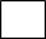 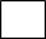 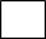 18Бөлімі «Қазақ халқының әдет-ғұрыптары мен салт-дәстүрлері. Наурыз. Морфология»Оқу мақсаты	6.2.7.1- энциклопедия, сөздік, балаларға арналған газет-журналдардан қажетті ақпараттарды алу, авторына сілтеме жасау6.3.2.1-жанрлық және стильдік ерекшеліктеріне сай құрылымын сақтай отырып, құттықтау құрастырып жазу6.4.4.3 үстеудің мағыналық түрлерін ажырату, синонимдік қатарларын түрлендіріп қолдануБағалау критерийіБілім алушы•	Энциклопедия, сөздік және газет-журналдардан алған ақпараттардың авторына сілтеме жасайды•	Құттықтау	жазудың	жанрлық,ерекшеліктерін, құрылымын сақтайдыстильдік•	Үстеудің	мағыналық	түрлерінесинонимдік қатарды қолданадықарайОйлау дағдыларының деңгейіҚолдануОрындау уақыты15 -20 минутТапсырмаНаурыз мерекесі туралы мәтіннен ақпараттар іріктеңіз. Өз бетіңізше газет-журнал, энциклопедия, сөздіктерден ақпараттар жинақтап көріңіз, авторына сілтеме жасаңыз.«Қазақстаннан хат-хабар» айдарымен жарияланған мақалада Орталық Азия тұрғындары асыға күтетін Наурыз мерекесінің мән-мағынасы және Қазақстан Республикасында оны қалай тойлайтыны жазылған. Мақалада Шығыс халықтары үшін аса маңызды мереке Наурыз келгенде ежелгі ғұн заманындағы көшпенділер ерте тұрып, Күнді қарсы алғандығы туралы айтылады. «Көктемді қарсы алғанда Орталық Азия халықтары ағаш егіп, бұлақ көзін ашады» дей келе, Наурыздың қазақ танымымен байланысын баяндайды. Автор қазіргі замандағы наурыз айшықтарын да суреттеген. Мереке күні Астана, Алматы шаһарларында Елбасы мен қала басшыларының құттықтау сөзімен ашылатын Наурыз мейрамының тойлануы туралы жазылған. Мақаланың «Тау баурайындағы Жамбыл ауылында» деген бөлімінде бір топ жапон азаматтарының Жетісу жеріндегі Жамбыл ауылында қонақта болып, анасының қолынан наурыз көжеден дәм татқанын есіне алған журналист наурыз көже дәмінің ерекшелігі мен пісіру әдістеріне тоқталады. Журналист Жапонияда 21 наурызда жеті түрлі өсімдіктен көже әзірленсе, Қазақ елі Ұлы мейрамға арналған наурыз көжені бірлік пен берекенің символы санайтынын, Наурыз күні ешкімді алаламай, дастарқаннан әр адам дәм тату керектігін айтқан.https://egemen.kz/article/tokiodaghy-gazette-nauryz-turaly-maqala-shyqtyНаурыз мерекесі туралы жинаған ақпараттар негізінде жақын адамыңызға құттықтау жазыңыз. Құттықтаудың жанрлық және стильдік, құрылымдық ерекшеліктерін сақтаңыз. Құттықтауда үстеудің мағыналық түрлеріне қарай синонимдерді қолданыңыз.1920«Қазақ халқының әдет-ғұрыптары мен салт-дәстүрлері. Наурыз. Морфология» бөлімі бойынша жиынтық бағалаудың нәтижесінеқатысты ата-аналарға ақпарат ұсынуға арналған рубрикаБілім алушының аты-жөні ____________________________________________________214-тоқсан бойынша жиынтық бағалауға арналған тапсырмаларБөлім «Әлемдегі ірі кітапханалар. Морфология»Оқу мақсаты	6.1.2.1-  әлеуметтік-мәдени,  ресми-іскери	тақырыптарғабайланысты диалог, монологтердегі (өмірбаян, хабарландыру) көтерілген мәселені талдауБағалау критерийі	Білім алушыМәтінде көтерілген мәселені талдайдыОйлау дағдыларының деңгейі	Жоғары деңгей дағдыларыОрындау уақыты	15 -20 минутТапсырмаМәтінді мұқият тыңдаңыз (мәтінді ықшамдауға болады). Жұпта мәтіннің қысқаша мазмұнын айтыңыз.Әлемнің ең үлкен кітапханасы«Александрия кітапханасы өртенген 391 жылдан 1220 жылға дейін 830 жыл Отырар кітапханасы әлемдегі ең үлкен кітапхана болған» деп қорытындылайды профессор Еренғайып Омаров. Өкінішке қарай, даңқты бабаларымыздың мыңдаған жылдың тарихымен, ғылым, білім, өнердегі жетістіктерінің алтын қоры сақталған осы кітапхана түгі қалмай жойылып кетіпті . Жер түбіндегі мысырлық ғалым Птоломей болмаса, біз де ондай кітапхана болғанын білмес те едік. Осы кітапханадан білім алған, бүкіл әлем мойындаған Әбу-Насыр әл-Фараби туралы деректерді де тек соңғы кезде алыс шетел деректерінен таптық. Отырардын өзінде әл-Фарабиден де білімі жоғары, оған білім үйреткен талай ғалымдардың болуы да мүмкін. Себебі Отырар кітапханасын әл-Фараби жинамағаны айтпаса да түсінікті. Бұл кітапханада жүздеген жылдар бойы қаншама ғалымдар еңбек етті. Ол заманда кітаптың өте қымбат тұратынын ескерсек, бұл кітапхананы жинауға мол қаржы кеткені анық. Ол кітаптарды сатып алу, жинақтаудан басқа осы кітаптарды сақтайтын үлкен кітапхана ғимараты және ондағы жұмыс істейтін ғалымдарды қаржыландыру қала бюджетіне оңайға түспесе керек. Бұндай шығынды кішігірім қалалардың көтере алмасы белгілі.Осындай үлкен кітапхананы IX ғасырда әлемнің жарты бөлігінен байлық тоқтаусыз құйылып жатқан Бағдат халифтері жинақтаған. Халиф Әл-Мамун (813-833ж.) Бағдат қаласында «Байт Әл-Хакма» (Даналық үйі) атты ғалымдар үйін ашып, дүниенің түкпір-түкпірінен ғалымдар шақырып, кітапхана қорын әзірлеген. Обсерватория ашқан. Кейін Бағдатта өте үлкен кітапхана жинақтаған. Бұл «Даналық үйінде» Орта Азияның, гректің, парсының, Мысырдың көптеген ғалымдары жұмыс жасады. Солардың еңбегінің арқасында кейін «араб өркениеті» деген түсінік пайда болды.«Даналық үйінде» ең бірінші болып Орта азиялық математик Әл-Хорезми басшылық жасады. Әбу Насыр әл-Фараби де Бағдат халифінің шақыртуымен Бағдатқа барған. Осы кездегі Бағдат Халифінің басты уәзірлері Фараб қаласынан болған деген дерек бар.Халифке ақыл қосатын уәзірлердің тек білімді, қабілетті адамдардан жиналатынын ескерсек, Фараб қаласының бұл заманда ғылым-білім, мәдениеті өте жоғары қала болғаны айтпаса да түсінікті. Ғылым-білімде осындай үлкен жетістікке жеткен Фараб-Отырар қаласының негізгі табыс көзі сауда деп білеміз. Кейін ғалымдар «Ұлы Жібек жолы» деп атаған үлкен сауда жолының күре тамырында орналасқан қаланың табысы жоғары қала болғаны даусыз.22Мәтінді екінші қайтара тыңдаңыз. Мәтінде орын алған мәселелерді анықтаңыз. Жұпта талдаңыз._____________________________________________________________________________________________________________________________________________________________________________________________________________________________________________23«Әлемдегі ірі кітапханалар. Морфология» бөлімі бойынша жиынтық бағалаудың нәтижесіне қатысты ата-аналарға ақпаратұсынуға арналған рубрикаБілім алушының аты-жөні ____________________________________________________24Бөлім «Ғылым мен технология жетістіктері. Пунктуация»Оқу мақсаты	6.2.5.1- мәтіннен негізгі және қосымшаақпаратты, көтерілген мәселені анықтауға бағытталған нақтылау сұрақтарын құрастыру 6.3.5.1 - оқылым және тыңдалым материалдары бойынша негізгі ойды білдіретін сөйлемдерді іріктей отырып, жинақы мәтін жазуБағалау критерийі	Білім алушы•	Негізгі, қосымша ақпаратты, көтерілгенмәселені анықтайды, сұрақтар құрастырады • Негізгі ойды білдіретін сөйлемдерді іріктейді • Материалдар негізінде жинақы мәтін жазадыОйлау дағдыларының деңгейі	Жоғары деңгей дағдыларыОрындау уақыты	15 -20 минутТапсырмаМәтінді мұқият оқыңыз (мәтінді ықшамдауға болады). Мәтіндегі негізгі, қосымша ақпараттарды және көтерілген мәселелерді ажыратыңыз. Негізгі ақпараттың тұсына «+» белгісін, қосымша ақпараттың тұсына «-» белгісін, ал мәселенің тұсына «?» белгісін қойыңыз.IPhone 6 смартфонын құлтемірлер құрастырадыApple өнімдерін құрастыратын «Foxconn Technology» компаниясы жұмысшы адамдарды құлтемірлерге ауыстыруды бастады. Нақтырақ айтсақ, iPhone 6 смартфондары жиналатын конвейерлер толық құлтемірлер арқылы басқарылатын болады, - деп хабарлайды «mashable.com» сайты. Қазіргі кезде «Фоксбот» (Foxbot) деп аталатын арнайы жабдықталған автоматты құрылғылар тәжірибе жүзінде тексеруден өтіп жатыр. Алдағы уақытта «Foxconn» зауыттарының бірі осы құлтемір аппаратымен жұмыс жасайтын болады. Ал Apple компаниясының мобильді құрылғылары жансыз темір аппараттар жасап шығарған алғашқы өнім болмақ. Бұл ақпаратты «Foxconn» компаниясының атқарушы директоры Терри Гоу акционерлердің жиналысында хабарлады. Гоудің жасаған хабарламасына орай, iPhone сериядағы жаңа смартфондарды құрастыратын компания 10 000 «Фоксботты» іске қоспақшы екен. 20 000-нан 25 000 АҚШ доллары шамасында тұратын әрбір темір жұмысшы компанияға қаржының біршама үнемдеуін алып келеді. «Apple Insider» ақпаратына сенсек, бүгінде, Қытайда орналасқан «Foxconn» компаниясында 1 миллион адам еңбек етеді екен.Жалпы бұл жоспар «Foxconn» компаниясында 2011 жылы басталған болатын. Сол кездегі жоспар 10 000 темір аппарат болған. Ал 2014 жылға дейін олардың саны 1 миллионға жетуге тиіс болған. Дегенмен, құлтемірдің бағдарламасын жасау біраз қиындық тудырып, жасалған жоспар уақытынан кешіктірілген болатын . 2014 жылдың наурыз айында Apple iPhone смартфондарының қуат жинақтағышын толық автоматты түрге өткізу туралы ақпарат жарияланған болатын. Оған түрткі болған басты себеп смартфонның құрастырылуы кезінде адам еңбегін көп қажет етуі еді. Дегенмен, бар еңбек құлтемірдің есесіне жазылмасы анық. Қалай дегенмен де, құрастырудың бастапқы кезеңде «Foxconn» компаниясы адам еңбегінсіз белгіленген нәтижеге жете алмайды. Сондықтан компания басшылығы тағы 100 000 адамды жұмысқа алуды көздеп отыр. Себебі біз алдында хабарлағандай, iPhone 6 смартфондарының ең көп мөлшердегі сандық көрсеткішін жоспар бойынша өз уақытында жасап үлгеру мүмкін болмай қалады. Бұл жыл Apple жаңа смартфонның екі түрлі нұсқасын шығаруды жоспарлап отыр. Қытайлық жабдықтаушылар құрастыруды осы тамыз айынан бастауға дайын.25Мәтіннен анықтаған негізгі, қосымша ақпараттар мен көтерілген мәселелер бойынша жұбыңызға сұрақтар (кемінде 3 сұрақ) құрастырыңыз. Сұрақтардың ақпараттар мен мәселелерді анықтауға бағытталуын ескеріңіз.__________________________________________________________________________________________________________________________________________________________________________________________________________________________________________________________________________________________________________________________Мәтін бойынша негізгі ойды білдіретін сөйлемдерді іріктей отырып, жинақы мәтін жазыңыз._____________________________________________________________________________________________________________________________________________________________26«Ғылым мен технология жетістіктері. Пунктуация» бөлімі бойынша жиынтық бағалаудың нәтижесіне қатысты ата-аналарғаақпарат ұсынуға арналған рубрикаБілім алушының аты-жөні ____________________________________________________27МАЗМҰНЫ1-ТОҚСАН БОЙЫНША ЖИЫНТЫҚ БАҒАЛАУҒА АРНАЛҒАН ТАПСЫРМАЛАР4«Қазақстандағы көрікті жерлер. Лексикография»4Лексикография» бөлімдері бойынша жиынтық бағалау72-ТОҚСАН БОЙЫНША ЖИЫНТЫҚ БАҒАЛАУҒА АРНАЛҒАН ТАПСЫРМАЛАР10«Астана - мәдениет пен өнер ордасы. Лексика»10«Тарихи тұлғалар. Лексика» бөлімі бойынша жиынтық бағалау133-ТОҚСАН БОЙЫНША ЖИЫНТЫҚ БАҒАЛАУҒА АРНАЛҒАН ТАПСЫРМАЛАР16«Су – тіршілік көзі. Қазақстандағы өзен, көлдер. Морфология»16салт-дәстүрлері. Наурыз. Морфология»194-ТОҚСАН БОЙЫНША ЖИЫНТЫҚ БАҒАЛАУҒА АРНАЛҒАН ТАПСЫРМАЛАР22«Әлемдегі ірі кітапханалар. Морфология»22«Ғылым мен технология жетістіктері. Пунктуация»25Бағалау критерийіТапсырмаДескрипторБалл№№Білім алушыМәтіннің атауын талқылап,1мәтіннің атауын1көтерілген мәселеніталқылайды;1болжайдымәтіннің алғашқы1бөлігінің мәнін1ашады;көтерілген мәселені1болжайды;12сұрақтарға мәтіннендәлелдер келтіріпжауап береді1-сұрақ;12-сұрақ;13-сұрақ.1Барлығы9БағалауОқу жетістігі деңгейіБағалауБағалаукритерийіТөменОртаЖоғарыМәтіннің атауынМәтіннің атауын талқылауда,Мәтіннің атауын талқылауда,Мәтіннің атауын талқылайды,талқылап,көтерілетін мәселені болжауда,көтерілетін мәселені болжауда,көтерілетін мәселені болжайды,көтерілетінсұрақтарға (1-сұрақ, 2-сұрақ, 3-сұрақтарға (1-сұрақ, 2-сұрақ, 3-сұрақтарға (1-сұрақ, 2-сұрақ, 3-мәселені болжайдысұрақ) мәтіннен дәлелдерсұрақ) мәтіннен дәлелдер келтіріп,сұрақ) мәтіннен дәлелдер келтіріп,келтіріп, жауап беруде қиналадыжауап беруде қателіктер жібередіжауап бередіБағалау критерийіТапсырмаДескрипторБалл№№Білім алушыТілдік құралдар арқылы1мәтіннің1мәтіннің стилін, тілдікстилін ажыратады;1ерекшеліктерін ажыратадыерекшеліктерін ажыратадыәр стильге тән1ерекшеліктерді1ажыратады;тілдік құралдарды1қолданады;1Мәтіндегі пунктуациялық,2тиісті тынысорфографиялық қателердібелгілерді қояды1түзетуде сөздікке, емле-үтір1ережелеріне сүйенеді-нүкте;орфографиялық1қателерді емлеережелеріне сүйеніп,дәлелдейді;мәтіннен екпін1түрлерін табады.Барлығы10БағалауОқу жетістігі деңгейіБағалаукритерийіТөменОртаЖоғарыТілдік құралдар арқылыМәтіннің стилін, әр стильге тәнМәтіннің стилін, әр стильге тәнМәтіннің стилін, әр стильге тәнмәтіннің стилін, тілдікерекшеліктерді ажыратуда,ерекшеліктерді ажыратуда, тілдікерекшеліктерді ажыратады, тілдікерекшеліктерінтілдік құралдарды қолданудақұралдарды қолдануда қателеседіқұралдарды қолданадыажыратадықиналадыМәтіндегі пунктуациялық,Тиісті тыныс белгілерді қоюдаТиісті тыныс белгілерді қоюдаТиісті тыныс белгілерді қоядыорфографиялық қателерді(үтір, нүкте), орфографиялық(үтір, нүкте), орфографиялық(үтір, нүкте), орфографиялықтүзетуде сөздікке, емлеқателерді емле ережелерінеқателерді емле ережелерінеқателерді емле ережелерінеережелеріне сүйенедісүйеніп дәлелдеуде қиналадысүйеніп дәлелдеуде қателіктерсүйеніп дәлелдейдіжібередіБағалау критерийіТапсырмаДескрипторБалл№№Білім алушыМәтіннен қажетті1тақырыбын анықтайды;1ақпараттарды іріктеп оқидықажетті жолдарды іріктейді;1дәлелді пікірлерді ажыратады;1қажетті мысалдарды іріктейді;1Тақырыбына сай,2келісу не келіспеу эссесін жазады;1құрылымы жүйелі келісу-келіспеу эссесін жазадыкеліспеу эссесін жазадынеологизм, термин, диалект сөз,1кәсіби сөздердің қажеттісінқолданады;мәтіннен мысалдар келтіреді.11Барлығы8БағалауОқу жетістігі деңгейіОқу жетістігі деңгейіОқу жетістігі деңгейіБағалаукритерийіТөменТөменТөменОртаОртаОртаЖоғарыЖоғарыЖоғарыОқылым мәтініненМәтінді мұқият оқып, қажеттіМәтінді мұқият оқып, қажеттіМәтінді мұқият оқып, қажеттіМәтінді мұқият оқып, қажеттіМәтінді мұқият оқып, қажеттіМәтінді мұқият оқып, қажеттіМәтінді мұқият оқиды, қажеттіМәтінді мұқият оқиды, қажеттіМәтінді мұқият оқиды, қажеттіқажетті ақпараттардымысалдарды іріктеуде қиналадымысалдарды іріктеуде қиналадымысалдарды іріктеуде қиналадымысалдарды іріктеудемысалдарды іріктеудемысалдарды іріктеудемысалдарды іріктейдімысалдарды іріктейдімысалдарды іріктейдііріктеп оқидықателеседіқателеседіқателеседіТақырыбына сай,Келісу не келіспеу эссесінКелісу не келіспеу эссесінКелісу не келіспеу эссесінКелісу не келіспеу эссесінКелісу не келіспеу эссесінКелісу не келіспеу эссесінКелісу не келіспеу эссесін жазады,Келісу не келіспеу эссесін жазады,Келісу не келіспеу эссесін жазады,құрылымы жүйеліжазуда, мәтіннен мысалдаржазуда, мәтіннен мысалдаржазуда, мәтіннен мысалдаржазуда, мәтіннен мысалдаржазуда, мәтіннен мысалдаржазуда, мәтіннен мысалдармәтіннен мысалдар келтіредімәтіннен мысалдар келтіредімәтіннен мысалдар келтіредікелісу-келіспеу эссесінкелтіруде қиналадыкелтіруде қиналадыкелтіруде қиналадыкелтіруде қателіктеркелтіруде қателіктеркелтіруде қателіктержазадыжібередіжазадыжібередіБағалау критерийіТапсырмаДескрипторБалл№№Білім алушыКөнерген сөз, эвфемизм,1мәтін мазмұны бойынша сұрақтарға1дисфемизм, табу сөздердіжауап береді;1анықтайдыанықтайдымәтіннен көнерген сөзді табады;1мәтіннен көнерген сөзді табады;11эвфемизмді табады;1дисфемизмді табады;1табу сөзді табады;12кейіпкер туралы ойын айтады;1өмірмен байланыстырады.11Барлығы9Бағалау критерийіОқу жетістігі деңгейіБағалау критерийіБағалау критерийіТөменОртаЖоғарыТөменОртаЖоғарыКөнерген сөз, эвфемизм,Мәтіннен көнерген сөзді,Мәтіннен көнерген сөзді,Мәтіннен көнерген сөзді,дисфемизм, табуэвфемизмді, дисфемизмді, табуэвфемизмді, дисфемизмді, табуэвфемизмді, дисфемизмді, табусөздерді анықтайдысөзді анықтауда, көнерген сөз,сөзді анықтауды, көнерген сөз,сөзді анықтайды, көнерген сөз,эвфемизм, дисфемизм, табуэвфемизм, дисфемизм, табуэвфемизм, дисфемизм, табусөздерді қатыстырып, жазылымсөздерді қатыстырып, жазылымсөздерді қатыстырып, жазылымжұмысын орындауда қиналадыжұмысын орындауда қателіктержұмысын орындайдыжібередір/сДетальді ақпараттарБағалау критерийіТапсырмаДескрипторБалл№№Білім алушыМәтін мазмұнындағы1мазмұнын жұпта талқылайды;1детальді ақпараттарды1анықтайды12мәтіндегі детальдіақпараттарды табады11-ақпарат12-ақпарат13-ақпарат1Барлығы7Оқу жетістігі деңгейіБағалау критерийіБағалау критерийіТөменОртаЖоғарыТөменОртаЖоғарыМәтін мазмұнындағы детальдіМазмұнын жұпта талқылауда,Мазмұнын жұпта талқылауда,Мазмұнын жұпта талқылайды,ақпараттарды анықтайдымәтіндегі детальдімәтіндегі детальдімәтіндегі детальді ақпараттардыақпараттарды (1,2,3-ақпараттарды (1,2,3-(1,2,3-ақпараттар) табадыақпараттар) табудаақпараттар) табуда қателеседіқиналадыБағалау критерийіТапсырмаДескрипторДескрипторБалл№№Білім алушыБілім алушыЭнциклопедия, сөздік және1мәтіннен ақпараттармәтіннен ақпараттар1газет-журналдардан алғаніріктейді;ақпараттардың авторынаақпараттардың авторынаэнциклопедия, сөздік жәнеэнциклопедия, сөздік және1сілтеме жасайдыэнциклопедия, сөздік жәнеэнциклопедия, сөздік және1газет-журналдардангазет-журналдарданақпараттар алады;ақпараттар алады;авторына сілтеме жасайды;авторына сілтеме жасайды;1Құттықтау жазудың2құттықтау жазады;құттықтау жазады;1жанрлық, стильдік1ерекшеліктерін, құрылымынерекшеліктерін, құрылымынжанрлықжәне  стильдік,1сақтайдықұрылымдыққұрылымдық1ерекшеліктерін сақтайды.ерекшеліктерін сақтайды.1үстеудіңмағыналықтүрлерін ажыратады;түрлерін ажыратады;үстеудіңсинонимдерінқолданадыБарлығы8Оқу жетістігі деңгейіОқу жетістігі деңгейіОқу жетістігі деңгейіБағалау критерийіБағалау критерийіТөменТөменТөменОртаОртаОртаЖоғарыЖоғарыЖоғарыТөменТөменТөменОртаОртаОртаЖоғарыЖоғарыЖоғарыЭнциклопедия, сөздікЭнциклопедия, сөздік жәнеЭнциклопедия, сөздік жәнеЭнциклопедия, сөздік жәнеЭнциклопедия, сөздік жәнеЭнциклопедия, сөздік жәнеЭнциклопедия, сөздік жәнеЭнциклопедия, сөздік және газет-Энциклопедия, сөздік және газет-Энциклопедия, сөздік және газет-және газет-газет-журналдардан ақпараттаргазет-журналдардан ақпараттаргазет-журналдардан ақпараттаргазет-журналдардан ақпараттаргазет-журналдардан ақпараттаргазет-журналдардан ақпараттаржурналдардан ақпараттар алады,журналдардан ақпараттар алады,журналдардан ақпараттар алады,журналдардан алғаналуда, авторына сілтемеалуда, авторына сілтемеалуда, авторына сілтемеалуда, авторына сілтемеалуда, авторына сілтемеалуда, авторына сілтемеавторына сілтеме жасайдыавторына сілтеме жасайдыавторына сілтеме жасайдыақпараттардыңжасауда қиналадыжасауда қиналадыжасауда қиналадыжасауда қателеседіжасауда қателеседіжасауда қателеседіавторына сілтемеавторына сілтемежасайдыжасайдыжасайдыҚұттықтау жазудыңҚұттықтау жазуда, жанрлықҚұттықтау жазуда, жанрлықҚұттықтау жазуда, жанрлықҚұттықтау жазуда, жанрлықҚұттықтау жазуда, жанрлықҚұттықтау жазуда, жанрлықҚұттықтау жазады, жанрлық жәнеҚұттықтау жазады, жанрлық жәнеҚұттықтау жазады, жанрлық жәнежанрлық, стильдікжәне стильдік, құрылымдықжәне стильдік, құрылымдықжәне стильдік, құрылымдықжәне стильдік, құрылымдықжәне стильдік, құрылымдықжәне стильдік, құрылымдықстильдік, құрылымдықстильдік, құрылымдықстильдік, құрылымдықерекшеліктерін,ерекшеліктерін сақтаудаерекшеліктерін сақтаудаерекшеліктерін сақтаудаерекшеліктерін сақтаудаерекшеліктерін сақтаудаерекшеліктерін сақтаудаерекшеліктерін сақтайдыерекшеліктерін сақтайдыерекшеліктерін сақтайдықұрылымын сақтайдықиналадықателіктер жібередіқұрылымын сақтайдықиналадықателіктер жібередіБағалау критерийіТапсырмаДескрипторБалл№№Білім алушыМәтіннің мазмұнын,1қысқаша мазмұнын айтады;1көтерілген мәселені1талдайдыталдайды2мәтіндегі мәселелерді1анықтайды;11топта талқылайды.11Барлығы7Оқу жетістігі деңгейіБағалау критерийіБағалау критерийіТөменОртаЖоғарыТөменОртаЖоғарыМәтіннің қысқаша мазмұнынМәтіннің қысқаша мазмұнынМәтіннің қысқаша мазмұнынМәтіннің мазмұнын,айтуда, негізгі мәселелердіайтуда, негізгі мәселелердіайтады, негізгі мәселелердікөтерілген мәселеніанықтауда, топта талқылаудаанықтауда, топта талқылаудаанықтайды, топта талқылайдыталдайдықиналадықателеседіБағалау критерийіТапсырмаДескрипторДескрипторБалл№№Білім алушыНегізгі, қосымша ақпаратты,1негізгі ақпаратты табады;негізгі ақпаратты табады;1көтерілген мәселені анықтайды,көтерілген мәселені анықтайды,қосымша ақпараттықосымша ақпаратты1сұрақтар құрастырадықосымша ақпараттықосымша ақпаратты1сұрақтар құрастырадытабады;табады;мәселені анықтайды;мәселені анықтайды;12негізгіақпаратты1анықтауғақатыстысұрақтар құрастырады;сұрақтар құрастырады;қосымшаақпаратты1анықтауғақатыстысұрақтар құрастырады;сұрақтар құрастырады;мәселелердіанықтауға1қатыстысұрақтарқұрастырады;Негізгі ойды білдіретін сөйлемдерді3қажеттісөйлемдерді1іріктейдітабады;Материалдар негізінде жинақы мәтінақпараттарды іріктейді;ақпараттарды іріктейді;1жазадыжазадыжинақы мәтін жазады.жинақы мәтін жазады.1жинақы мәтін жазады.жинақы мәтін жазады.1Барлығы9Бағалау критерийіОқу жетістігі деңгейіОқу жетістігі деңгейіОқу жетістігі деңгейіБағалау критерийіТөменТөменТөменОртаОртаОртаЖоғарыЖоғарыЖоғарыТөменТөменТөменОртаОртаОртаЖоғарыЖоғарыЖоғарыНегізгі, қосымша ақпаратты,Негізгі, қосымша ақпараттардыНегізгі, қосымша ақпараттардыНегізгі, қосымша ақпараттардыНегізгі, қосымша ақпараттардыНегізгі, қосымша ақпараттардыНегізгі, қосымша ақпараттардыНегізгі, қосымша ақпараттардыНегізгі, қосымша ақпараттардыНегізгі, қосымша ақпараттардыкөтерілген мәселені анықтайды,табуда, мәселені анықтауда,табуда, мәселені анықтауда,табуда, мәселені анықтауда,табуда, мәселені анықтауда,табуда, мәселені анықтауда,табуда, мәселені анықтауда,табады, мәселені анықтайды,табады, мәселені анықтайды,табады, мәселені анықтайды,сұрақтар құрастырадысұрақтар (1-сұрақ, 2-сұрақ, 3-сұрақ)сұрақтар (1-сұрақ, 2-сұрақ, 3-сұрақ)сұрақтар (1-сұрақ, 2-сұрақ, 3-сұрақ)сұрақтар (1-сұрақ, 2-сұрақ, 3-сұрақтар (1-сұрақ, 2-сұрақ, 3-сұрақтар (1-сұрақ, 2-сұрақ, 3-сұрақтар (1-сұрақ, 2-сұрақ, 3-сұрақтар (1-сұрақ, 2-сұрақ, 3-сұрақтар (1-сұрақ, 2-сұрақ, 3-құрастыруда қиналадықұрастыруда қиналадықұрастыруда қиналадысұрақ) құрастыруда қателеседісұрақ) құрастыруда қателеседісұрақ) құрастыруда қателеседісұрақ) құрастырадысұрақ) құрастырадысұрақ) құрастырадыНегізгі ойды білдіретінҚажетті сөйлемдерді табудаҚажетті сөйлемдерді табудаҚажетті сөйлемдерді табудаҚажетті сөйлемдерді табудаҚажетті сөйлемдерді табудаҚажетті сөйлемдерді табудаҚажетті сөйлемдерді табадыҚажетті сөйлемдерді табадыҚажетті сөйлемдерді табадысөйлемдерді іріктейдіқиналадықиналадықиналадықателіктер жібередіқателіктер жібередіқателіктер жібередіМатериалдар негізінде жинақыАқпараттарды   іріктеуде,   жинақыАқпараттарды   іріктеуде,   жинақыАқпараттарды   іріктеуде,   жинақыАқпараттарды іріктеуде,Ақпараттарды іріктеуде,Ақпараттарды іріктеуде,Ақпараттарды іріктейді, жинақыАқпараттарды іріктейді, жинақыАқпараттарды іріктейді, жинақымәтін жазадымәтін жазуда қиналадымәтін жазуда қиналадымәтін жазуда қиналадыжинақы мәтін жазуда қателеседіжинақы мәтін жазуда қателеседіжинақы мәтін жазуда қателеседімәтін жазадымәтін жазадымәтін жазады